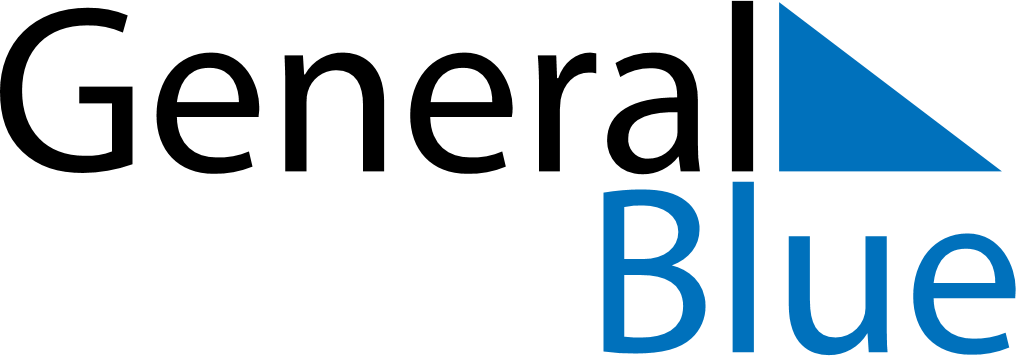 April 2028April 2028April 2028April 2028KosovoKosovoKosovoMondayTuesdayWednesdayThursdayFridaySaturdaySaturdaySunday11234567889Constitution Day1011121314151516Easter Sunday
Orthodox Easter17181920212222232425262728292930